LebenslaufPersönliche DatenGeburtsdatum/-ort	TT.MM.JJJJ in StadtStaatsangehörigkeit	Familienstand	LinkedIn	linkedin.com/link-zu-ihrem-linkedin-profilXING	xing.com/link-zu-ihrem-xing-profilStudiumMM.JJJJ – MM.JJJJ	Hier steht der Name Ihrer Universität / Fachhochschule, BüffelstadtStudiengang: Name des StudiengangsAbschluss: Titel des AbschlussesHier könnte der Titel Ihrer Abschlussarbeit stehenOder es können Projekte genannt werdenEngagements im Hochschulalltag sind ebenfalls nennenswertEs muss jedoch zur Stelle passen und darf nicht überladen wirkenMM.JJJJ – MM.JJJJ	University of learning, Train City in LandAuslandssemesterEnglischsprachkurs (C1)Praktikum / PraktikaMM.JJJJ – MM.JJJJ	Hier steht der Name Ihres Arbeitgebers AG, MusterstadtHier steht Ihre Position/Abteilung während des PraktikumsIhre Hauptaufgabe sollte weit oben stehenIdealerweise besteht Relevanz für die neue StelleDie Aufzählung weiterer Tätigkeiten sorgt für ein ganzheitliches Bild und rundet den fachlichen Eindruck abDie Anzahl der Stichpunkte kann dabei variierenSchul- und BerufsausbildungMM.JJJJ – MM.JJJJ	Ausbildungsbetrieb AZUBI AG, LehrstättAusbildung zum AusbildungsberufsbezeichnungBerufsabschluss: Name des Abschlusses (IHK)Ihre wichtigste und / oder relevanteste AufgabeOptional: weitere zur Stelle passende Aufgaben und EinsatzgebieteMM.JJJJ – MM.JJJJ	Gymnasium des Paukens, GrübelhofAbschluss: Allgemeine HochschulreifeWeitere Fähigkeiten und KenntnisseSprachen	Deutsch, Muttersprache	Englisch, verhandlungssicher	Spanisch, gut in Wort und SchriftEDV	Microsoft Office (Word, Excel, PowerPoint, Outlook)	Photoshop, SPSS, Typo 3Führerschein	Klasse B (eigener PKW vorhanden)Hobbys	Nur Hobbys angeben, die mit dem Beruf in Verbindung gesetzt werden können oder die Sie als Person besonders interessant machenBochum, 24.06.2020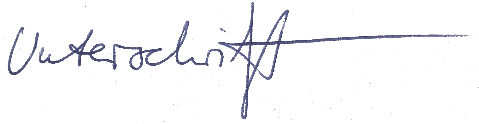 Max MusterSie möchten aus der Masse der Bewerber herausstechen?Dann lassen Sie sich Ihren Lebenslauf von unseren Experten erstellen!Weitere Informationen: www.die-bewerbungsschreiber.de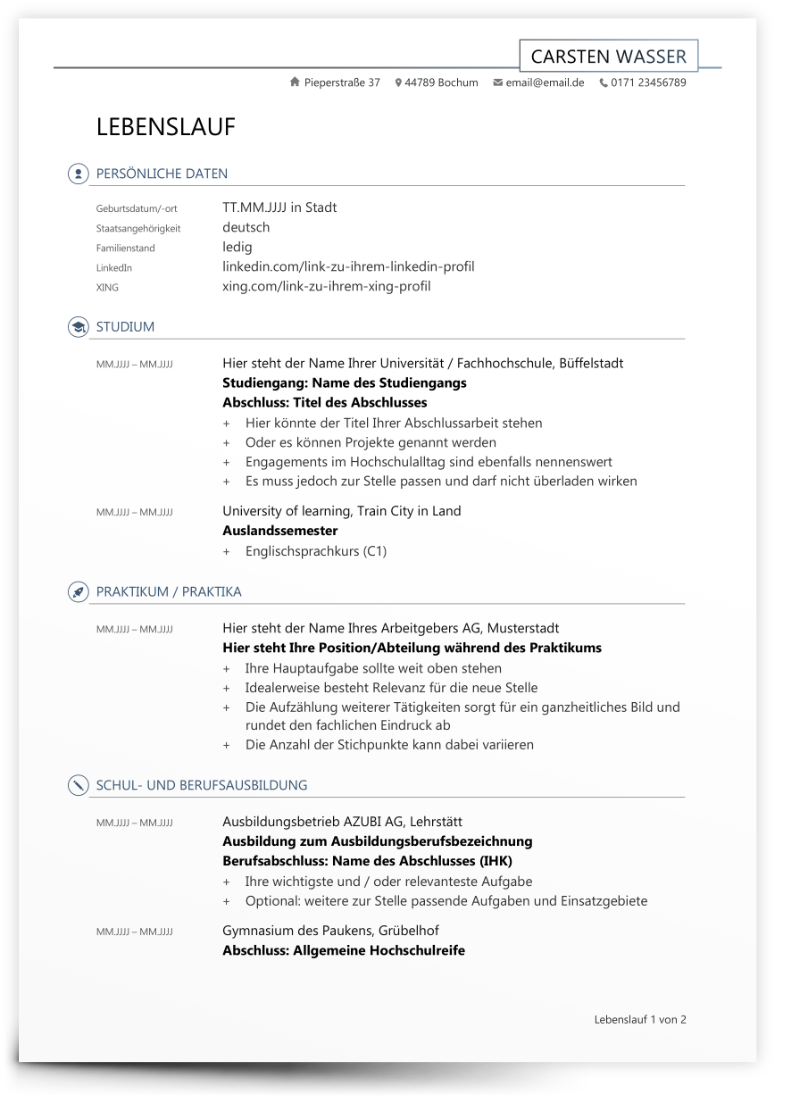 